TÜRKİYE GENELİNDE SU KAYNAKLARININ DURUMU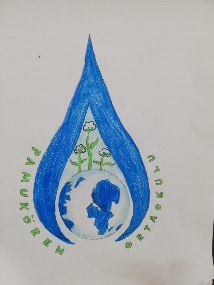 Türkiye Genelinde Su Kaynaklarının Durumu Türkiye artan nüfusu, gelişen ekonomi ve sanayisi ile bilinenin aksine su zengini bir ülke değildir. Aksine Türkiye, “su fakiri” olma yolunda ilerlemektedir.2017 yılında, kişi başına düşen 1,385,92 m³’lük su miktarı ile “su sıkıntısı çeken” bir ülke kabul edilmektedir [1]. Türkiye İstatistik Kurumu, Türkiye nüfusunun 2030 yılında 100 milyona ulaşacağını öngörmektedir. Bu durumda, kişi başına düşen su miktarının 1.120 m³/yıl olması beklenmektedir [2]. Kişi başına düşen bu tüketim miktarı, Türkiye’nin 2030 yılında su kıtlığı artan bir ülke olduğunu göstermektedir.Tablo 1. TÜRKİYE’NİN SU KAYNAKLARI POTANSİYELİ Tablo 2.  SU KAYNAKLARI VE DURUMLARITablo 3. TÜRKİYE’DE SU KULLANIM YÜZDELERİ
Türkiye’de Suyun Sektörel Kullanımı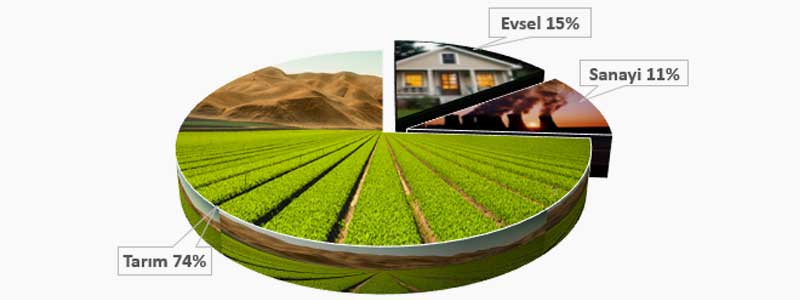 Türkiye’de Su Sıkıntısı 2030 yılında su kullanım indeskleri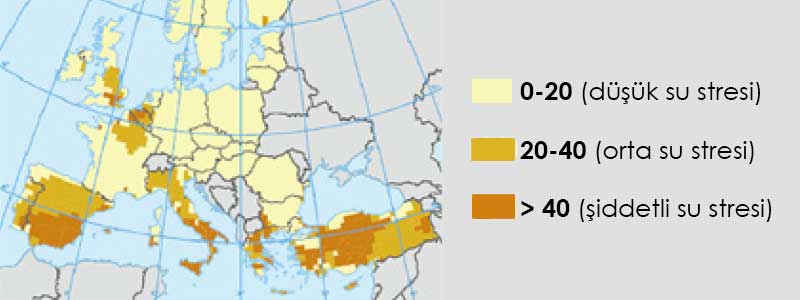 Ülkemizde kişi bana düşen yerüstü suyu potansiyeli yaklaşık 3.300 m³/yıl, kişi bana kullanılabilir su miktar ise 1.550 m³/yıl olmaktadır. TÜİK’in tahminlerine göre 2030 yılına kadar ülkemiz nüfusunun 100 milyona ulaması durumunda, kişi bana kullanılabilir su miktar 1.000 m³’e düşecektir [5;6]. Türkiye’de 2025’de su talebinin mevcut tüketimin %183’ü kadar olacağının tahmin edildiği ifade edilmektedir. Bu koşullarda Türkiye’de Trakya, İç Anadolu ve Batı Anadolu gibi bazı bölgelerde ciddi su sıkıntısı görülebilecektir. Türkiye’de 2030 itibarıyla, iç ve batı bölgelerinde %40’ı aşan oranda su stresi yaşanacağı öngörülmektedir. Güneydoğu ve doğu bölgelerinde ise bu oran %20-40 arasındadır.KAYNAK: https://www.artemisaritim.com/turkiye-genelinde-su-kaynaklarinin-durumu#:~:text=Tar%C4%B1m%20sekt%C3%B6r%C3%BC%20%75'lik%20y%C3%BCzeysel,11'i%20sanayi%20i%C3%A7in%20kullan%C4%B1lm%C4%B1%C5%9Ft%C4%B1r.Yıllık ortalama yağış643 mm/yılYıllık ortalama yağış miktarı501 milyar m3Buharlaşma274 milyar m3Yeraltı suyu41 milyar m3Yüzeysel SuYıllık Yüzey Akışı158 milyar m3Kullanılabilir yüzeysel su98 milyar m3Yeraltı SuyuYıllık çekilebilir su miktarı14 milyar m3Toplam kullanılabilir su112 milyar m3Kullanım YerleriTarımda kullanılan32 milyar m3İçme suyu için kullanılan7 milyar m3Sanayide kullanılan5 milyar m3Toplam kullanılabilir su (net)44 milyar m3Havza AdıNüfus
(2015)Kullanılabilir Su Potansiyeli
(milyar m³/yıl)Falkenmark Göstergesi
(m³/kişi/yıl)TarımMeriç-Ergene749.5100,761.014Su StresiMarmara17.608.4082,84161,06Kesin KıtlıkSusurluk3.793.7462,57677,43KıtlıkKuzey Ege1.112.0980,88791,3KıtlıkGediz1.588.5610,79497,31Kesin KıtlıkKüçük Menderes4.168.4150,46109,15Kesin KıtlıkBüyük Menderes1.346.4901,71.262,54Su StresiBatı Akdeniz908.8773,874.258Su ZenginiAntalya3.341.9627,032.103,55Su ZenginiBurdur680.1050,17244,08Kesin KıtlıkAkarçay709.0150,31437,23Kesin KıtlıkSakarya7.262.8334,03554,88KıtlıkBatı Karadeniz1.879.2095,092.705,93Su ZenginiYeşilırmak2.721.2213,11.139,19Su StresiKızılırmak3.715.2913,951.063,17Su StresiKonya Kapalı3.105.3684,91.577,91Su StresiDoğu Akdeniz1.745.2214,82.747,50Su ZenginiSeyhan2.183.1673,551.626,08Su StresiAsi1.533.5071,18769,48KıtlıkCeyhan1.609.4833,812.367,22Su ZenginiDicle-Fırat12.646.40937,482.963,81Su ZenginiDoğu Karadeniz2.404.4809,363.892,73Su ZenginiÇoruh246.9204,4618.064,15Su ZenginiAras584..3603,285.609,62Su ZenginiVan Gölü1.096.3971,651.504,93Su StresiTürkiye (2015)78.741.0531121.422,23Su StresiYılSulama
(milyar m³)Hane Halkı
(milyar m³)Sanayi
(milyar m³)Toplam
(milyar m³)199022,05,13,430,5200429,66,24,340,1200833,85,86,045,6201038,25,86,049,9201241,66,08,456,0201435,95,79,150,7201643,16,211,160,4202372,018,022,0112,0